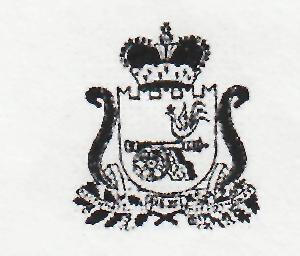 АДМИНИСТРАЦИЯ МУНИЦИПАЛЬНОГО ОБРАЗОВАНИЯ «КАРДЫМОВСКИЙ РАЙОН» СМОЛЕНСКОЙ ОБЛАСТИПОСТАНОВЛЕНИЕот 30.04.2013   № 0254Об утверждении схем организаций и объектов с прилегающими территориями, на которых не допускается продажа алкогольной продукции В соответствии с Федеральным законом от 06 октября 2003 года № 131-ФЗ «Об общих принципах организации местного самоуправления в Российской Федерации», Федеральным законом от 22 ноября 1995 года № 171-ФЗ «О государственном регулировании производства и оборота этилового спирта, алкогольной и спиртосодержащей продукции и об ограничении потребления (распития) алкогольной продукции, постановлением Правительства Российской Федерации от 27 декабря 2012 года № 1425 «Об определении органами государственной власти субъектов РФ мест массового скопления граждан и мест нахождения источников повышенной опасности, в которых не допускается розничная продажа алкогольной продукции, а также определении органами местного самоуправления границ прилегающих территорий к некоторым организациям и объектам территорий, на которых не допускается розничная продажа алкогольной продукции», во исполнении постановления Администрации МО «Кардымовский район» Смоленской области от 15.04.2013 № 0209 «Об утверждении перечня организаций и объектов, на прилегающих территориях к которым не допускается розничная продажа алкогольной продукции, Администрация МО «Кардымовский район» Смоленской областипостановляет:1.	Утвердить схемы организаций и объектов с прилегающими территориями, на которых не допускается розничная продажа алкогольной продукции, согласно приложению.2 .Настоящее постановление вступает в законную силу со дня его подписания.Глава Администрации муниципального                                                      О.В. Ивановобразования       «Кардымовский район»Смоленской области